Publicado en Málaga el 04/06/2018 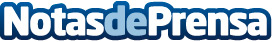 Psicólogos Málaga PsicoAbreu reafirma su liderazgo como centro de psicología de referencia en Málaga Con la inauguración de su tercer gabinete de atención psicológica en Málaga ciudad, Psicólogos Málaga PsicoAbreu se ha convertido en todo un referente a nivel nacional dentro de su ámbito. Este hecho se debe a la calidad de los servicios ofrecidos por los profesionales que lo integranDatos de contacto:Psicólogos Málaga PsicoAbreuWeb: www.psicologos-malaga.com952404040Nota de prensa publicada en: https://www.notasdeprensa.es/psicologos-malaga-psicoabreu-reafirma-su Categorias: Medicina Sociedad Andalucia Infantil Recursos humanos http://www.notasdeprensa.es